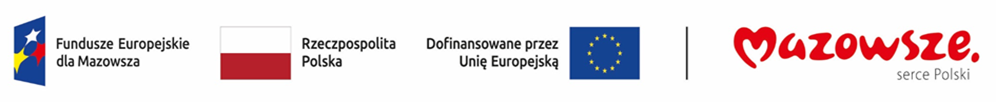 Projekt niekonkurencyjny pt. Aktywizacja zawodowa osób bezrobotnych w powiecie przysuskim (I) współfinansowany przez Europejski Fundusz Społeczny Plus w ramach Funduszy Europejskich dla Mazowsza 2021-2027, Oś priorytetowa VI Fundusze Europejskie dla aktywnego zawodowo Mazowsza, Działanie 6.1 Aktywizacja zawodowa osób bezrobotnych.Procedura rekrutacji uczestnikówRekrutacja uczestników projektu w okresie realizacji będzie i prowadzona w II etapach przez pracowników w siedzibie PUP i przez Internet w okresie realizacji projektu od sierpnia 2023 do grudnia 2024. Etap I -  ogłoszenie naboru wniosków i uczestników	Informacja o realizacji projektu i warunkach uczestnictwa w nim, podana zostanie na stronie internetowej, w mediach społecznościowych oraz na tablicach informacyjnych w Biurze projektu, którego lokalizacja, architektura i organizacja jest dostępna dla osób z niepełnosprawnością. W pierwszych miesiącach realizacji projektu służy wsparciu procesu rekrutacji, a w końcowych upowszechnianiu rezultatów. Informacja o naborach wniosków na poszczególne formy wsparcia podawana będzie do publicznej wiadomości poprzez ogłoszenia umieszczone w Biurze projektu oraz na stronie internetowej i mediach społecznościowych, które zawierały będą tytuł projektu i odniesienie do współfinansowania ze środków EFS+ oraz oznaczone zostaną znakiem FE, znakiem UE, barwami RP i logo promocyjnym województwa mazowieckiego. W treści ogłoszenia wskazane będzie jakiej formy nabór dotyczy i jaka liczba osób będzie rekrutowana oraz okres rekrutacji. Zapewniona zostanie komunikacja na linii PUP – uczestnicy z wykorzystaniem telefonu, e-maila oraz osobistego kontaktu. Treść ogłoszeń będzie pisana prostym językiem. PUP Przysucha zapewnia dostępność swojej strony internetowej i profilu w mediach społecznościowych zgodnie z ustawą z dnia 4 kwietnia 2019 r. o dostępności cyfrowej stron internetowych i aplikacji mobilnych podmiotów publicznych. Powyższe pozwoli na ułatwienie dostępu do rekrutacji osobom z niepełnosprawnościami.Pracodawcom i bezrobotnym zainteresowanym przystąpieniem do projektu udzielane będą wszelkie informacje na temat zasad uczestnictwa. W projekcie podczas rekrutacji zakłada się działania zmierzające do przestrzegania zasady równości kobiet i mężczyzn takie jak: - równy dostęp do wsparcia zarówno dla kobiet jak i mężczyzn,- przyjmowanie ofert pracy bez wskazywania preferencji płci,- przy rekrutacji stosowanie niedyskryminacyjnych i niestereotypowych ogłoszeń,- materiały informacyjne przygotowane będą w taki sposób aby nie zawierały negatywnych stereotypów w kwestii płci. Powyższe pozwoli zapewnić przestrzeganie zasady równości szans i niedyskryminacji oraz zasady równości kobiet i mężczyzn  zgodnie z Wytycznymi w zakresie realizacji zasad równościowych w ramach funduszy unijnych na lata 2021-2027.Etap II – ocena kwalifikowalnościRekrutacja w etapie II polegała będzie na ocenie kwalifikowalności osób bezrobotnych do uczestnictwa w projekcie, która dokonywana będzie przez pośredników, doradców klienta, stanowiska merytoryczne na podstawie rozmów z osobami bezrobotnymi i danych zawartych w programie SYRIUSZ.Głównymi kryteriami doboru uczestników do projektu będzie: zarejestrowanie w bazie PUP, zamieszkiwanie na obszarze powiatu przysuskiego, przynależność do grup w szczególnej sytuacji na rynku pracy (kobiet, osób do 30 roku życia, osób o niskich kwalifikacjach, osób długotrwale bezrobotnych, po 50 r. życia, osób z niepełnosprawnościami), spełnienie warunków ustawowych dotyczących danej formy wsparcia zgodnie ze wskazaniami IPD. W celu rozpoczęcia udziału w projekcie osoby bezrobotne zobowiązane zostaną do podania danych osobowych w zakresie wskazanym w Wytycznych w zakresie monitorowania postępu rzeczowego Jeśli osoba odmówi podania danych osobowych nie rozpocznie udziału w projekcie. Udzielanie wsparcia w postaci usług i instrumentów wskazanych w Ustawie z 20 kwietnia 2014 roku o promocji zatrudnienia i instytucjach rynku pracy będzie każdorazowo poprzedzone identyfikacją potrzeb uczestnika projektu, w tym m.in. poprzez diagnozowanie deficytów w zakresie umiejętności cyfrowych, umiejętności kluczowych dla zielonej transformacji tj. umiejętności ekologicznych, umiejętności niezbędnych w zawodach związanych z usługami zdrowotnymi i opiekuńczymi oraz przez diagnozowanie potrzeb szkoleniowych lub walidacyjnych (potwierdzanie nabytych wcześniej kwalifikacji i kompetencji), możliwości doskonalenia zawodowego, oraz opracowaniem lub aktualizacją dla każdego uczestnika projektu Indywidualnego Planu Działania (IPD), o którym mowa w art.34a ww. Ustawy.W przypadku odmowy poddania się badaniu kompetencji cyfrowych osoba bezrobotna nie może zostać uczestnikiem projektu EFS+.W przypadku odmowy wypełnienia ankiety umiejętności kluczowych dla zielonej transformacji i usług zdrowotnych i opiekuńczych osoba bezrobotna musi zostać pouczona o znaczeniu ww. umiejętności w zmieniającej się rzeczywistości społeczno-gospodarczej i dopiero wówczas może zostać uczestnikiem projektu.Wsparcie udzielone w ramach projektu musi być dostosowane do indywidualnych potrzeb uczestników projektu wynikających z ich wiedzy, umiejętności kompetencji oraz kwalifikacji do wykonywania danego zawodu. Każdy z uczestników projektu musi otrzymać ofertę wsparcia obejmującą takie formy wsparcia, które zostaną zidentyfikowane u niego jako niezbędne w celu poprawy sytuacji na rynku pracy i uzyskania zatrudnienia.